ALLEGATO al C.U. N.11 del   13 0ttobre  2022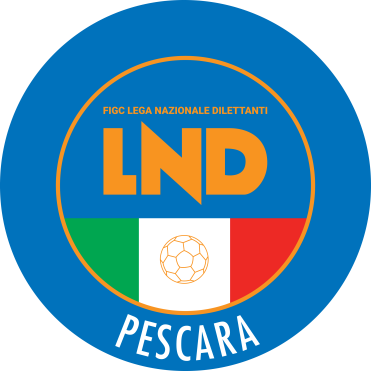 CALENDARIO :CAMPIONATO PROVINCIALE UNDER 15- GIOVANISSIMISTAGIONE SPORTIVA 2022/2023     N.B. GLI ALLEGATI IN OGGETTO FANNO PARTE INTEGRANTE DEL C.U.N.11 DEL 13 ottobre 2022IL PRESENTE CALENDARIO E’ DI PROPRIETA' RISERVATA DEL COMITATO REGIONALE ABRUZZO, PER LA SUA	     RIPRODUZIONE, A QUALSIASI TITOLO, E' NECESSARIA L'AUTORIZZAZIONE PREVENTIVA DEL COMITATO STESSO * DELEGAZIONE   *                                                                                                               F. I. G. C. - LEGA NAZIONALE DILETTANTI * PESCARA       *                                                   ************************************************************************                                                   *                                                                      *                                                   *   GIOVANISSIMI UNDER 15 PROV.-PE       GIRONE:   A                   *                                                   *                                                                      *                                                   ************************************************************************.--------------------------------------------------------------.   .--------------------------------------------------------------.| ANDATA: 16/10/22 |                       | RITORNO: 29/01/23 |   | ANDATA: 27/11/22 |                       | RITORNO: 26/03/23 || ORE...: 10:30    |   1  G I O R N A T A  | ORE....: 10:30    |   | ORE...: 10:30    |  7  G I O R N A T A   | ORE....: 10:30    ||--------------------------------------------------------------|   |--------------------------------------------------------------|| FAIR PLAY COLLECORVINO       -  CEPAGATTI                    |   |  ACADEMY MONTESILVANO         -  PRO TIRINO CALCIO PESCARA   || MONTESILVANO 2015            -  DURINI PESCARA 1989          |   |  ASS.CALCIO REAL SCAFA        -  DURINI PESCARA 1989         || PRO CALCIO ITALIA            -  PRO TIRINO CALCIO PESCARA    |   |  REAL TORRESE                 -  FAIR PLAY COLLECORVINO      || REAL TORRESE                 -  ASS.CALCIO REAL SCAFA        |   |  ROSCIANO CALCIO              -  MONTESILVANO 2015           || ROSCIANO CALCIO              -  ACADEMY MONTESILVANO         |   |  SPORTING PIANELLA            -  PRO CALCIO ITALIA           || SPORTING PIANELLA            -  VIS MONTESILVANO CALCIO      |   |  VIS MONTESILVANO CALCIO      -  CEPAGATTI                   |.--------------------------------------------------------------.   .--------------------------------------------------------------.| ANDATA: 23/10/22 |                       | RITORNO:  5/02/23 |   | ANDATA:  4/12/22 |                       | RITORNO:  2/04/23 || ORE...: 10:30    |   2  G I O R N A T A  | ORE....: 10:30    |   | ORE...: 10:30    |  8  G I O R N A T A   | ORE....: 10:30    ||--------------------------------------------------------------|   |--------------------------------------------------------------|| ACADEMY MONTESILVANO         -  SPORTING PIANELLA            |   |  DURINI PESCARA 1989          -  CEPAGATTI                   || ASS.CALCIO REAL SCAFA        -  ROSCIANO CALCIO              |   |  FAIR PLAY COLLECORVINO       -  ROSCIANO CALCIO             || CEPAGATTI                    -  REAL TORRESE                 |   |  MONTESILVANO 2015            -  SPORTING PIANELLA           || DURINI PESCARA 1989          -  FAIR PLAY COLLECORVINO       |   |  PRO CALCIO ITALIA            -  ACADEMY MONTESILVANO        || PRO TIRINO CALCIO PESCARA    -  MONTESILVANO 2015            |   |  PRO TIRINO CALCIO PESCARA    -  ASS.CALCIO REAL SCAFA       || VIS MONTESILVANO CALCIO      -  PRO CALCIO ITALIA            |   |  REAL TORRESE                 -  VIS MONTESILVANO CALCIO     |.--------------------------------------------------------------.   .--------------------------------------------------------------.| ANDATA: 30/10/22 |                       | RITORNO: 12/02/23 |   | ANDATA: 11/12/22 |                       | RITORNO: 16/04/23 || ORE...: 10:30    |   3  G I O R N A T A  | ORE....: 10:30    |   | ORE...: 10:30    |  9  G I O R N A T A   | ORE....: 10:30    ||--------------------------------------------------------------|   |--------------------------------------------------------------|| FAIR PLAY COLLECORVINO       -  PRO TIRINO CALCIO PESCARA    |   |  ACADEMY MONTESILVANO         -  MONTESILVANO 2015           || MONTESILVANO 2015            -  PRO CALCIO ITALIA            |   |  ASS.CALCIO REAL SCAFA        -  PRO CALCIO ITALIA           || REAL TORRESE                 -  DURINI PESCARA 1989          |   |  CEPAGATTI                    -  PRO TIRINO CALCIO PESCARA   || ROSCIANO CALCIO              -  CEPAGATTI                    |   |  ROSCIANO CALCIO              -  REAL TORRESE                || SPORTING PIANELLA            -  ASS.CALCIO REAL SCAFA        |   |  SPORTING PIANELLA            -  FAIR PLAY COLLECORVINO      || VIS MONTESILVANO CALCIO      -  ACADEMY MONTESILVANO         |   |  VIS MONTESILVANO CALCIO      -  DURINI PESCARA 1989         |.--------------------------------------------------------------.   .--------------------------------------------------------------.| ANDATA:  6/11/22 |                       | RITORNO: 26/02/23 |   | ANDATA: 15/01/23 |                       | RITORNO: 23/04/23 || ORE...: 10:30    |   4  G I O R N A T A  | ORE....: 10:30    |   | ORE...: 10:30    | 10  G I O R N A T A   | ORE....: 10:30    ||--------------------------------------------------------------|   |--------------------------------------------------------------|| ASS.CALCIO REAL SCAFA        -  ACADEMY MONTESILVANO         |   |  FAIR PLAY COLLECORVINO       -  ACADEMY MONTESILVANO        || CEPAGATTI                    -  SPORTING PIANELLA            |   |  MONTESILVANO 2015            -  ASS.CALCIO REAL SCAFA       || DURINI PESCARA 1989          -  ROSCIANO CALCIO              |   |  PRO CALCIO ITALIA            -  CEPAGATTI                   || MONTESILVANO 2015            -  VIS MONTESILVANO CALCIO      |   |  PRO TIRINO CALCIO PESCARA    -  DURINI PESCARA 1989         || PRO CALCIO ITALIA            -  FAIR PLAY COLLECORVINO       |   |  REAL TORRESE                 -  SPORTING PIANELLA           || PRO TIRINO CALCIO PESCARA    -  REAL TORRESE                 |   |  ROSCIANO CALCIO              -  VIS MONTESILVANO CALCIO     |.--------------------------------------------------------------.   .--------------------------------------------------------------.| ANDATA: 13/11/22 |                       | RITORNO:  5/03/23 |   | ANDATA: 22/01/23 |                       | RITORNO: 30/04/23 || ORE...: 10:30    |   5  G I O R N A T A  | ORE....: 10:30    |   | ORE...: 10:30    | 11  G I O R N A T A   | ORE....: 10:30    ||--------------------------------------------------------------|   |--------------------------------------------------------------|| ACADEMY MONTESILVANO         -  CEPAGATTI                    |   |  ACADEMY MONTESILVANO         -  REAL TORRESE                || FAIR PLAY COLLECORVINO       -  MONTESILVANO 2015            |   |  ASS.CALCIO REAL SCAFA        -  FAIR PLAY COLLECORVINO      || REAL TORRESE                 -  PRO CALCIO ITALIA            |   |  CEPAGATTI                    -  MONTESILVANO 2015           || ROSCIANO CALCIO              -  PRO TIRINO CALCIO PESCARA    |   |  DURINI PESCARA 1989          -  PRO CALCIO ITALIA           || SPORTING PIANELLA            -  DURINI PESCARA 1989          |   |  SPORTING PIANELLA            -  ROSCIANO CALCIO             || VIS MONTESILVANO CALCIO      -  ASS.CALCIO REAL SCAFA        |   |  VIS MONTESILVANO CALCIO      -  PRO TIRINO CALCIO PESCARA   |.--------------------------------------------------------------.   .--------------------------------------------------------------.| ANDATA: 20/11/22 |                       | RITORNO: 12/03/23 || ORE...: 10:30    |   6  G I O R N A T A  | ORE....: 10:30    ||--------------------------------------------------------------|| CEPAGATTI                    -  ASS.CALCIO REAL SCAFA        || DURINI PESCARA 1989          -  ACADEMY MONTESILVANO         || FAIR PLAY COLLECORVINO       -  VIS MONTESILVANO CALCIO      || MONTESILVANO 2015            -  REAL TORRESE                 || PRO CALCIO ITALIA            -  ROSCIANO CALCIO              || PRO TIRINO CALCIO PESCARA    -  SPORTING PIANELLA            |N.B. FERMO RESTANDO L’ORDINE DELLE GARE SI PREGA DI CONSULTARE SETTIMANALMENTE IL PROGRAMMA ORARIO SUL COMUNICATO UFFICIALE CON EVENTUALI VARIAZIONI DI GIORNO E ORARIO*---------------------------*                                                     *-----------------------------------*|                   |       **   E L E N C O     C A M P I     D A    G I O C O  **                                   || COMITATO          |                                                                                                 || ABRUZZO           |       **    GIOVANISSIMI UNDER 15 PROV.-PE     GIRONE:   A                                      ||---------------------------------------------------------------------------------------------------------------------| -------------------------------------------------| SOCIETA'                             | CAMPO| DENOMINAZIONE CAMPO             LOCALITA' CAMPO               |  ORA  | INDIRIZZO                        TELEFONO       ||--------------------------------------|------|---------------------------------------------------------------|-------| -------------------------------------------------|                                      |      |                                                               |       || FAIR PLAY COLLECORVINO               |  384 | COLLECORVINO                    COLLECORVINO                  |       | VIA SAN ROCCO                  | 338  4582080   ||                                      |      |                                                               |       |                                |                || MONTESILVANO 2015                    |   45 | MONTESILVANO"G. SPEZIALE"       MONTESILVANO                  |       | VIA UGO FOSCOLO                | 338            ||                                      |      |                                                               |       |                                |                || PRO CALCIO ITALIA                    |  142 | PESCARA-" DONATI-RANCITELLI"    PESCARA                       |       | VIA IMELE                      |                ||                                      |      |                                                               |       |                                |                || REAL TORRESE                         |  390 | TORRE DE' PASSERI COMUNALE      TORRE DE' PASSERI             |       | VIA 1° MAGGIO                  |                ||                                      |      |                                                               |       |                                |                || ROSCIANO CALCIO                      |  131 | CUGNOLI COMUNALE                CUGNOLI                       |       | C.DA PIANO FINOCCHIO           |                ||                                      |      |                                                               |       |                                |                || SPORTING PIANELLA                    |  543 | PIANELLA COM.LE "NARDANGELO"    PIANELLA                      |       | LOCALITÀ NARDANGELO            |                ||                                      |      |                                                               |       |                                |                || ACADEMY MONTESILVANO                 |   45 | MONTESILVANO"G. SPEZIALE"       MONTESILVANO                  |       | VIA UGO FOSCOLO                | 338            ||                                      |      |                                                               |       |                                |                || ASS.CALCIO REAL SCAFA                |  138 | SCAFA COM.LE"RACITI CIAMPONI"   SCAFA                         |       | VIA P. TOGLIATTI 2             | 085  8543404   ||                                      |      |                                                               |       |                                |                || CEPAGATTI                            |   41 | CEPAGATTI  N.MARCANTONIO        CEPAGATTI                     |       | VIA SANTUCCIONE                |                ||                                      |      |                                                               |       |                                |                || DURINI PESCARA 1989                  |  556 | "R.FEBO" EX GESUITI             PESCARA                       |       | V.MAESTRI DEL LAVORO D'ITALIA  |      4170841   ||                                      |      |                                                               |       |                                |                || PRO TIRINO CALCIO PESCARA            |  487 | PESCARA"SAN MARCO"              PESCARA                       |       | VIA SAN MARCO SNC              | 085  4313971   ||                                      |      |                                                               |       |                                |                || VIS MONTESILVANO CALCIO              |   45 | MONTESILVANO"G. SPEZIALE"       MONTESILVANO                  |       | VIA UGO FOSCOLO                | 338            ||                                      |      |                                                               |       |                                |                ||--------------------------------------|------|---------------------------------------------------------------|-------| -------------------------------------------------N.B. I CAMPI ASSEGNATI ALLE SQUADRE DI PESCARA SONO DA CONSIDERARE PURAMENTE INDICATIVI* DELEGAZIONE          *                                                                                                              F. I. G. C. - LEGA NAZIONALE DILETTANTI*PESCARA              *                                                   ************************************************************************                                                   *                                                                      *                                                   *   GIOVANISSIMI UNDER 15 PROV.-PE       GIRONE:   B                   *                                                   *                                                                      *                                                   ************************************************************************.--------------------------------------------------------------.   .--------------------------------------------------------------.| ANDATA: 16/10/22 |                       | RITORNO: 29/01/23 |   | ANDATA: 27/11/22 |                       | RITORNO: 26/03/23 || ORE...: 10:30    |   1  G I O R N A T A  | ORE....: 10:30    |   | ORE...: 10:30    |  7  G I O R N A T A   | ORE....: 10:30    ||--------------------------------------------------------------|   |--------------------------------------------------------------|| CANTERA ADRIATICA PESCARA    -  FATER ANGELINI ABRUZZO       |   |  ACCADEMIA BIANCAZZURRA       -  SPORTING PIANELLA    sq.B   || DURINI PESCARA 1989  sq.B    -  ACCADEMIA BIANCAZZURRA       |   |  DURINI PESCARA 1989  sq.B    -  CANTERA ADRIATICA PESCARA   || PENNE 1920 S.R.L.            -  CASTRUM 2010         sq.B    |   |  IL DELFINO CURI PESCARA      -  2000 CALCIO MONTESILVANO    || SPOLTORE CALCIO S.R.L.SD     -  MONTESILVANO 2015    sq.B    |   |  MONTESILVANO 2015    sq.B    -  FATER ANGELINI ABRUZZO      ||      Riposa................  -  IL DELFINO CURI PESCARA      |   |  SPOLTORE CALCIO S.R.L.SD     -  PENNE 1920 S.R.L.           || 2000 CALCIO MONTESILVANO     -  SPORTING PIANELLA    sq.B    |   |       Riposa................  -  CASTRUM 2010         sq.B   |.--------------------------------------------------------------.   .--------------------------------------------------------------.| ANDATA: 23/10/22 |                       | RITORNO:  5/02/23 |   | ANDATA:  4/12/22 |                       | RITORNO:  2/04/23 || ORE...: 10:30    |   2  G I O R N A T A  | ORE....: 10:30    |   | ORE...: 10:30    |  8  G I O R N A T A   | ORE....: 10:30    ||--------------------------------------------------------------|   |--------------------------------------------------------------|| ACCADEMIA BIANCAZZURRA       -  IL DELFINO CURI PESCARA      |   |  CANTERA ADRIATICA PESCARA    -  IL DELFINO CURI PESCARA     || CASTRUM 2010         sq.B    -  SPOLTORE CALCIO S.R.L.SD     |   |  FATER ANGELINI ABRUZZO       -  CASTRUM 2010         sq.B   || FATER ANGELINI ABRUZZO       -  PENNE 1920 S.R.L.            |   |  PENNE 1920 S.R.L.            -  DURINI PESCARA 1989  sq.B   || MONTESILVANO 2015    sq.B    -  DURINI PESCARA 1989  sq.B    |   |  SPORTING PIANELLA    sq.B    -  MONTESILVANO 2015    sq.B   || SPORTING PIANELLA    sq.B    -  CANTERA ADRIATICA PESCARA    |   |       Riposa................  -  SPOLTORE CALCIO S.R.L.SD    ||      Riposa................  -  2000 CALCIO MONTESILVANO     |   |  2000 CALCIO MONTESILVANO     -  ACCADEMIA BIANCAZZURRA      |.--------------------------------------------------------------.   .--------------------------------------------------------------.| ANDATA: 30/10/22 |                       | RITORNO: 12/02/23 |   | ANDATA: 11/12/22 |                       | RITORNO: 16/04/23 || ORE...: 10:30    |   3  G I O R N A T A  | ORE....: 10:30    |   | ORE...: 10:30    |  9  G I O R N A T A   | ORE....: 10:30    ||--------------------------------------------------------------|   |--------------------------------------------------------------|| CANTERA ADRIATICA PESCARA    -  2000 CALCIO MONTESILVANO     |   |  ACCADEMIA BIANCAZZURRA       -  CANTERA ADRIATICA PESCARA   || DURINI PESCARA 1989  sq.B    -  CASTRUM 2010         sq.B    |   |  CASTRUM 2010         sq.B    -  SPORTING PIANELLA    sq.B   || IL DELFINO CURI PESCARA      -  MONTESILVANO 2015    sq.B    |   |  DURINI PESCARA 1989  sq.B    -  SPOLTORE CALCIO S.R.L.SD    || PENNE 1920 S.R.L.            -  SPORTING PIANELLA    sq.B    |   |  IL DELFINO CURI PESCARA      -  PENNE 1920 S.R.L.           || SPOLTORE CALCIO S.R.L.SD     -  FATER ANGELINI ABRUZZO       |   |  MONTESILVANO 2015    sq.B    -  2000 CALCIO MONTESILVANO    ||      Riposa................  -  ACCADEMIA BIANCAZZURRA       |   |       Riposa................  -  FATER ANGELINI ABRUZZO      |.--------------------------------------------------------------.   .--------------------------------------------------------------.| ANDATA:  6/11/22 |                       | RITORNO: 26/02/23 |   | ANDATA: 15/01/23 |                       | RITORNO: 23/04/23 || ORE...: 10:30    |   4  G I O R N A T A  | ORE....: 10:30    |   | ORE...: 10:30    | 10  G I O R N A T A   | ORE....: 10:30    ||--------------------------------------------------------------|   |--------------------------------------------------------------|| CASTRUM 2010         sq.B    -  IL DELFINO CURI PESCARA      |   |  CANTERA ADRIATICA PESCARA    -  MONTESILVANO 2015    sq.B   || FATER ANGELINI ABRUZZO       -  DURINI PESCARA 1989  sq.B    |   |  PENNE 1920 S.R.L.            -  ACCADEMIA BIANCAZZURRA      || MONTESILVANO 2015    sq.B    -  ACCADEMIA BIANCAZZURRA       |   |  SPOLTORE CALCIO S.R.L.SD     -  IL DELFINO CURI PESCARA     || SPORTING PIANELLA    sq.B    -  SPOLTORE CALCIO S.R.L.SD     |   |  SPORTING PIANELLA    sq.B    -  FATER ANGELINI ABRUZZO      ||      Riposa................  -  CANTERA ADRIATICA PESCARA    |   |       Riposa................  -  DURINI PESCARA 1989  sq.B   || 2000 CALCIO MONTESILVANO     -  PENNE 1920 S.R.L.            |   |  2000 CALCIO MONTESILVANO     -  CASTRUM 2010         sq.B   |.--------------------------------------------------------------.   .--------------------------------------------------------------.| ANDATA: 13/11/22 |                       | RITORNO:  5/03/23 |   | ANDATA: 22/01/23 |                       | RITORNO: 30/04/23 || ORE...: 10:30    |   5  G I O R N A T A  | ORE....: 10:30    |   | ORE...: 10:30    | 11  G I O R N A T A   | ORE....: 10:30    ||--------------------------------------------------------------|   |--------------------------------------------------------------|| ACCADEMIA BIANCAZZURRA       -  CASTRUM 2010         sq.B    |   |  ACCADEMIA BIANCAZZURRA       -  SPOLTORE CALCIO S.R.L.SD    || DURINI PESCARA 1989  sq.B    -  SPORTING PIANELLA    sq.B    |   |  CASTRUM 2010         sq.B    -  CANTERA ADRIATICA PESCARA   || IL DELFINO CURI PESCARA      -  FATER ANGELINI ABRUZZO       |   |  FATER ANGELINI ABRUZZO       -  2000 CALCIO MONTESILVANO    || PENNE 1920 S.R.L.            -  CANTERA ADRIATICA PESCARA    |   |  IL DELFINO CURI PESCARA      -  DURINI PESCARA 1989  sq.B   || SPOLTORE CALCIO S.R.L.SD     -  2000 CALCIO MONTESILVANO     |   |  MONTESILVANO 2015    sq.B    -  PENNE 1920 S.R.L.           ||      Riposa................  -  MONTESILVANO 2015    sq.B    |   |       Riposa................  -  SPORTING PIANELLA    sq.B   |.--------------------------------------------------------------.   .--------------------------------------------------------------.| ANDATA: 20/11/22 |                       | RITORNO: 12/03/23 || ORE...: 10:30    |   6  G I O R N A T A  | ORE....: 10:30    ||--------------------------------------------------------------|| CANTERA ADRIATICA PESCARA    -  SPOLTORE CALCIO S.R.L.SD     || CASTRUM 2010         sq.B    -  MONTESILVANO 2015    sq.B    || FATER ANGELINI ABRUZZO       -  ACCADEMIA BIANCAZZURRA       || SPORTING PIANELLA    sq.B    -  IL DELFINO CURI PESCARA      ||      Riposa................  -  PENNE 1920 S.R.L.            || 2000 CALCIO MONTESILVANO     -  DURINI PESCARA 1989  sq.B    ||----------------------------------------------------------|N.B. FERMO RESTANDO L’ORDINE DELLE GARE SI PREGA DI CONSULTARE SETTIMANALMENTE IL PROGRAMMA ORARIO SUL COMUNICATO UFFICIALE CON EVENTUALI VARIAZIONI DI GIORNO E ORARIO*---------------------------*                                                     *-----------------------------------*|                   |       **   E L E N C O     C A M P I     D A    G I O C O  **                                   || COMITATO          |                                                                                                 || ABRUZZO           |       **    GIOVANISSIMI UNDER 15 PROV.-PE     GIRONE:   B                                      ||---------------------------------------------------------------------------------------------------------------------| -------------------------------------------------| SOCIETA'                             | CAMPO| DENOMINAZIONE CAMPO             LOCALITA' CAMPO               |  ORA  | INDIRIZZO                        TELEFONO       ||--------------------------------------|------|---------------------------------------------------------------|-------| -------------------------------------------------|                                      |      |                                                               |       || CANTERA ADRIATICA PESCARA            |   12 | PESCARA "ADRIANO FLACCO"        PESCARA                       |       | VIA PEPE                       | 085  42831     ||                                      |      |                                                               |       |                                |                || DURINI PESCARA 1989  sq.B            |  556 | "R.FEBO" EX GESUITI             PESCARA                       |       | V.MAESTRI DEL LAVORO D'ITALIA  |      4170841   ||                                      |      |                                                               |       |                                |                || PENNE 1920 S.R.L.                    |  470 | PENNE COMUNALE C.DA CAMPETTO    PENNE                         |       | CONTRADA CAMPETTO              |                ||                                      |      |                                                               |       |                                |                || SPOLTORE CALCIO S.R.L.SD             |  176 | SPOLTORE "A.CAPRARESE "         SPOLTORE                      |       | VIA CAMPO SPORTIVO             |                ||                                      |      |                                                               |       |                                |                || 2000 CALCIO MONTESILVANO             |   45 | MONTESILVANO"G. SPEZIALE"       MONTESILVANO                  |       | VIA UGO FOSCOLO                | 338            ||                                      |      |                                                               |       |                                |                || ACCADEMIA BIANCAZZURRA               |   12 | PESCARA "ADRIANO FLACCO"        PESCARA                       |       | VIA PEPE                       | 085  42831     ||                                      |      |                                                               |       |                                |                || CASTRUM 2010         sq.B            |  792 | SILVI MARINA C.TRO FEDERALE EA  SILVI MARINA                  |       | VIA L. DA VINCI                | 085  93571     ||                                      |      |                                                               |       |                                |                || FATER ANGELINI ABRUZZO               |  556 | "R.FEBO" EX GESUITI             PESCARA                       |       | V.MAESTRI DEL LAVORO D'ITALIA  |      4170841   ||                                      |      |                                                               |       |                                |                || MONTESILVANO 2015    sq.B            |  557 | CENTRO SPORTIVO VESTINA  CAM 1  MONTESILVANO                  |       | VIA LEONCAVALLO                | 338  8390606   ||                                      |      |                                                               |       |                                |                || SPORTING PIANELLA    sq.B            |  543 | PIANELLA COM.LE "NARDANGELO"    PIANELLA                      |       | LOCALITÀ NARDANGELO            |                ||                                      |      |                                                               |       |                                |                || IL DELFINO CURI PESCARA              |  487 | PESCARA"SAN MARCO"              PESCARA                       |       | VIA SAN MARCO SNC              | 085  4313971   ||                                      |      |                                                               |       |                                |                ||--------------------------------------|------|---------------------------------------------------------------|-------| -------------------------------------------------N.B. I CAMPI ASSEGNATI ALLE SQUADRE DI PESCARA SONO DA CONSIDERARE PURAMENTE INDICATIVI